Publicado en Madrid el 24/11/2021 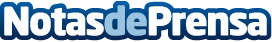 La economía azul reclama la atención de la AdministraciónEl Clúster Marítimo Español entrega sus premios anuales al tiempo que recupera su tradicional cocido con los socios por estas fechas, tras el obligado parón de 2020Datos de contacto:José HenríquezResponsable de Comunicación del Clúster Marítimo Español628269082Nota de prensa publicada en: https://www.notasdeprensa.es/la-economia-azul-reclama-la-atencion-de-la Categorias: Nacional Finanzas Nautica Premios Sector Marítimo http://www.notasdeprensa.es